UG 2018 BATCH B.Sc. AQUACULTUREUG 2018 BATCH B.Sc. AQUACULTUREUG 2018 BATCH B.Sc. AQUACULTUREUG 2018 BATCH B.Sc. AQUACULTUREUG 2018 BATCH B.Sc. AQUACULTUREUG 2018 BATCH B.Sc. AQUACULTURENoCoordinator/ AreaNoStudent CoordinatorOfficial Email IDMobile1Secretary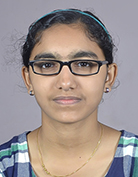 1Aparna Das A Mbaqu9019@student.alberts.edu.in9495714148(to be elected)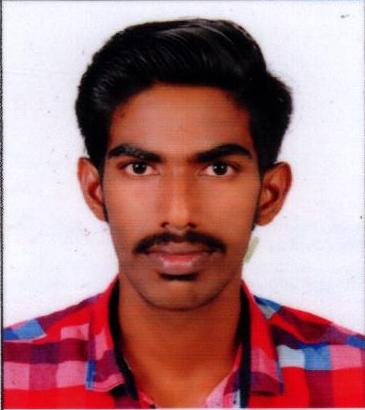 2Jackson Joseph2DQAC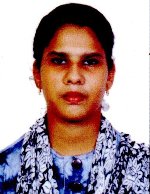 1Ancy Josephbaqu9004@student.alberts.edu.in9567199551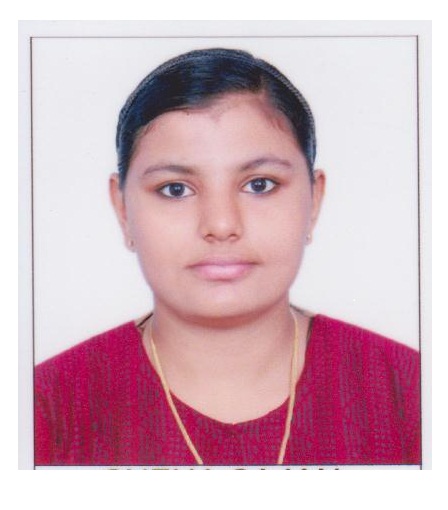 2Sneha Sajanbaqu9029@student.alberts.edu.in97460157443Treasurer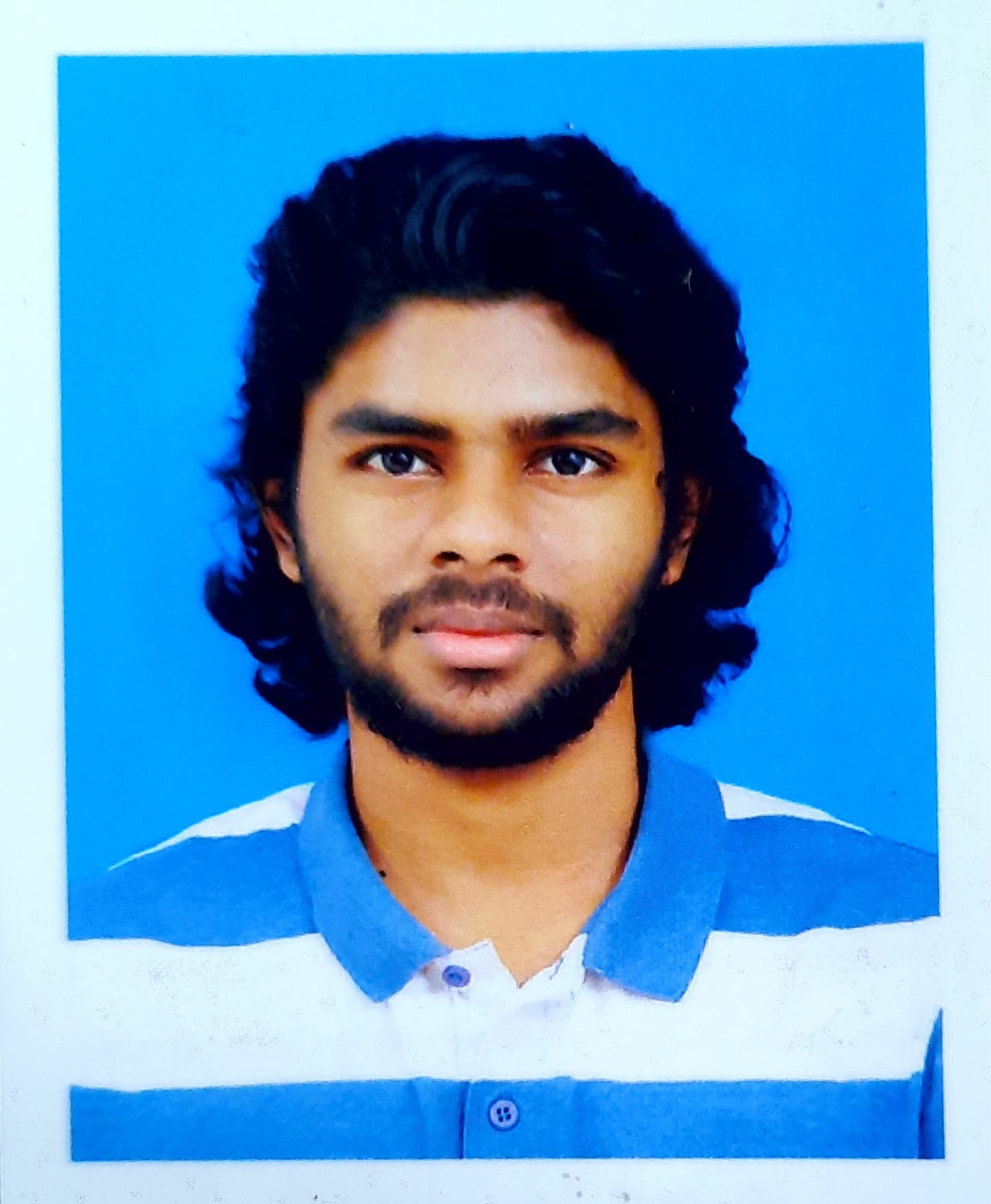 1Dean Paul Anilbaqu9007@student.alberts.edu.in8547831763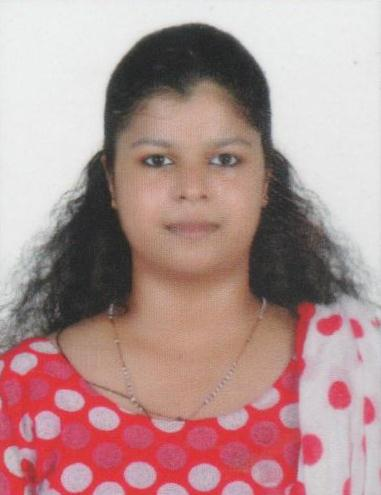 2Maria Geethubaqu9022@student.alberts.edu.in97475620574Arts /Programme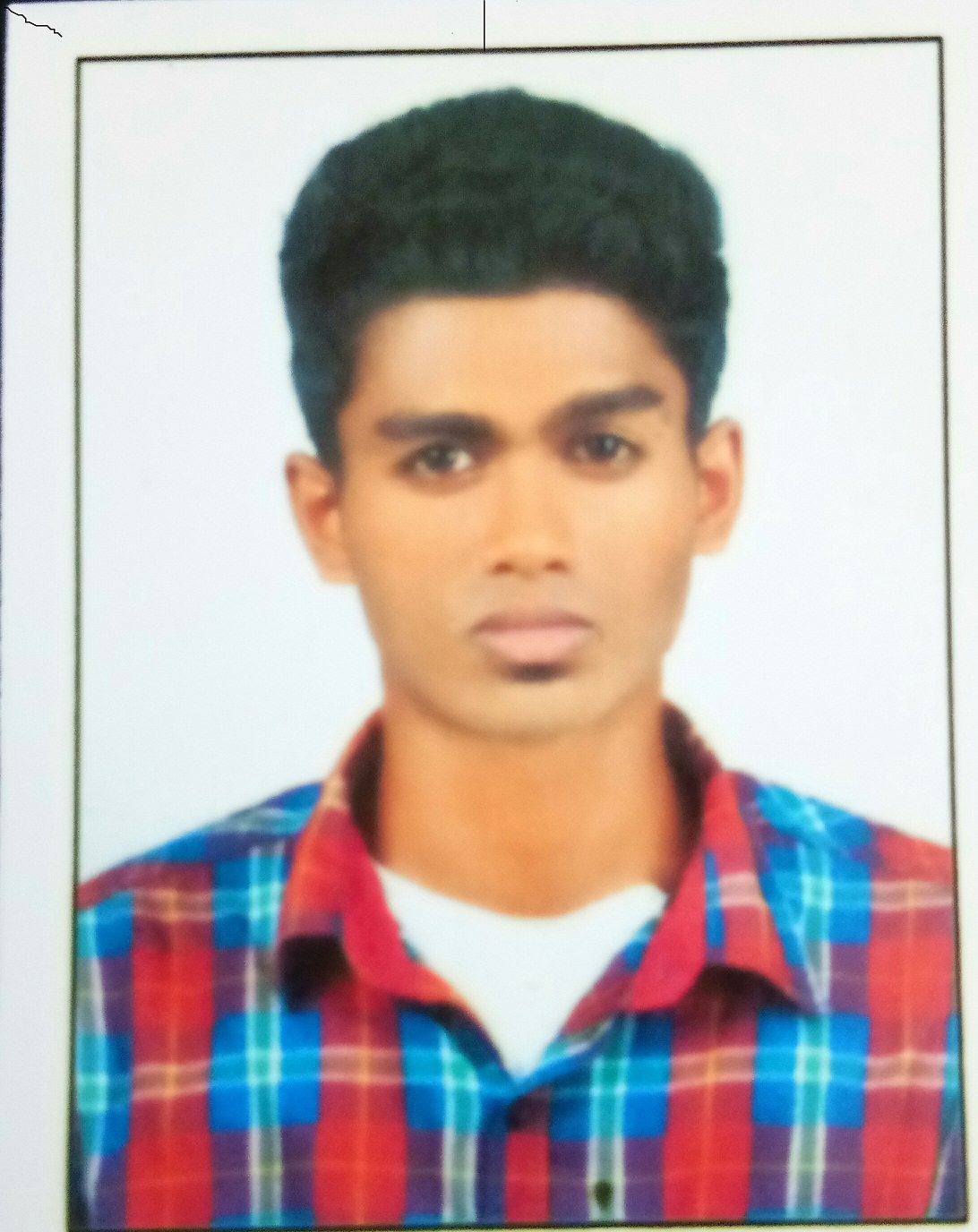 1Hrithik Rajeshbaqu9002@student.alberts.edu.in8138852248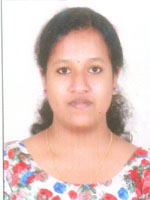 2Shifna P Sbaqu9023@student.alberts.edu.in85929675805Sports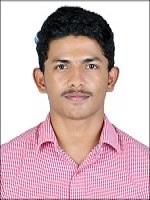 1Joel Roy Paulbaqu9001@student.alberts.edu.in9744974242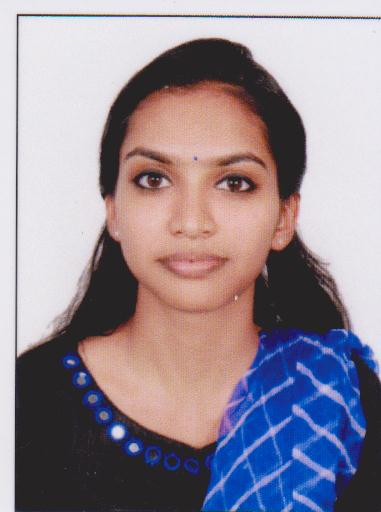 2Meghna Sebastianbaqu9011@student.alberts.edu.in94477959816Examination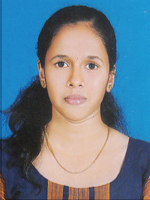 1Archana Babybaqu9026@student.alberts.edu.in9539731333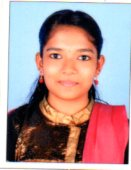 2Mary Sandra M Jbaqu9003@student.alberts.edu.in62824570567Social Outreach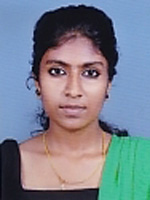 1Anjitha Bharathanbaqu9025@student.alberts.edu.in9207510132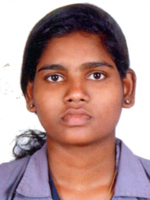 2Adithya V Rbaqu9009@student.alberts.edu.in95678226168Placement- Career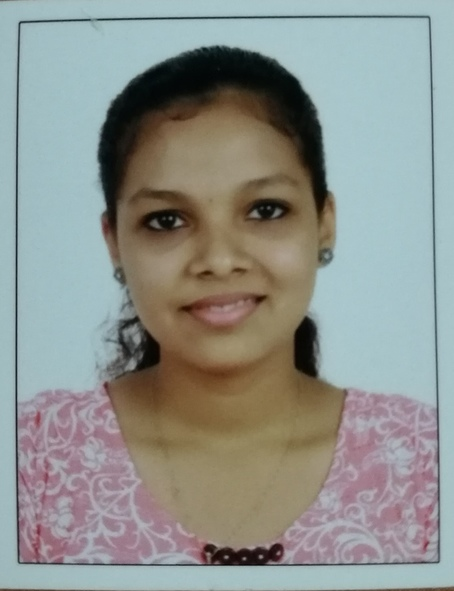 1Rainu Correyabaqu9016@student.alberts.edu.in9947854448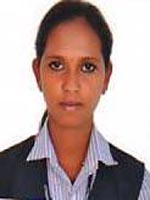 2Jayalakshmi V Jbaqu9020@student.alberts.edu.in97443173359IEDC/IIC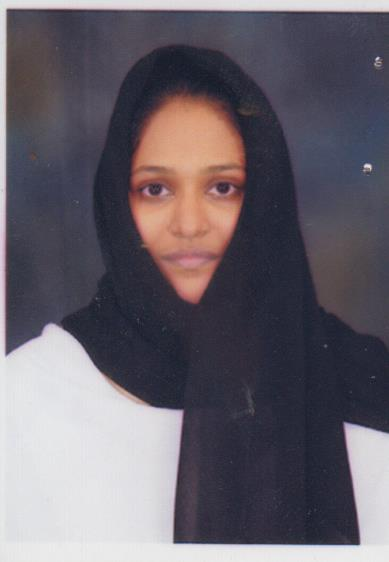 1Irfana P Pbaqu9031@student.alberts.edu.in8281144693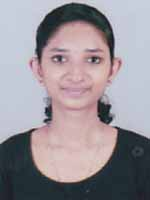 2Emily Xavierbaqu9013@student.alberts.edu.in960503662410e- Governance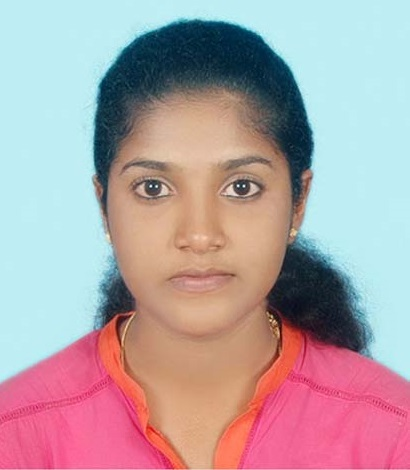 1Amala Swetha Rennybaqu9017@student.alberts.edu.in9074099784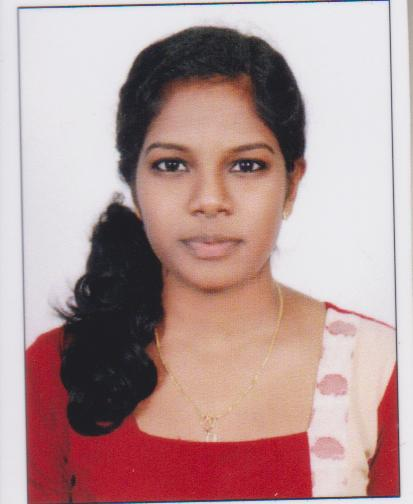 2Meera V Tbaqu9010@student.alberts.edu.in703429342111Media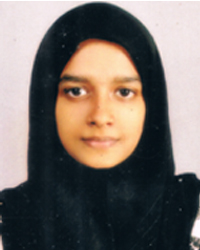 1Nadiya M Abaqu9005@student.alberts.edu.in9188023920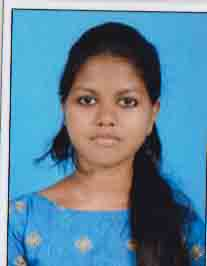 2Aarcha N Aravindanbaqu9028@student.alberts.edu.in949777019712Green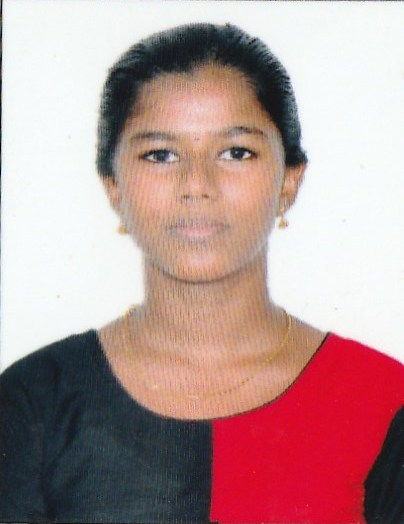 1Margarita Honeybaqu9015@student.alberts.edu.in9847159692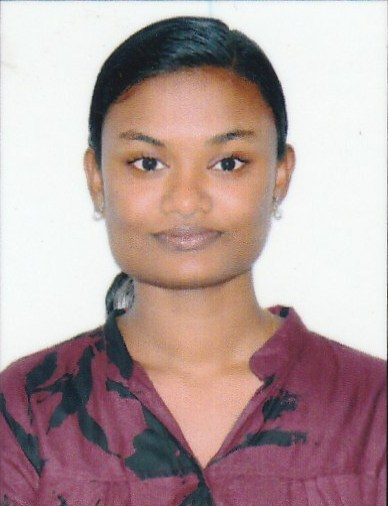 2Taniya Josephbaqu9014@student.alberts.edu.in9562089819